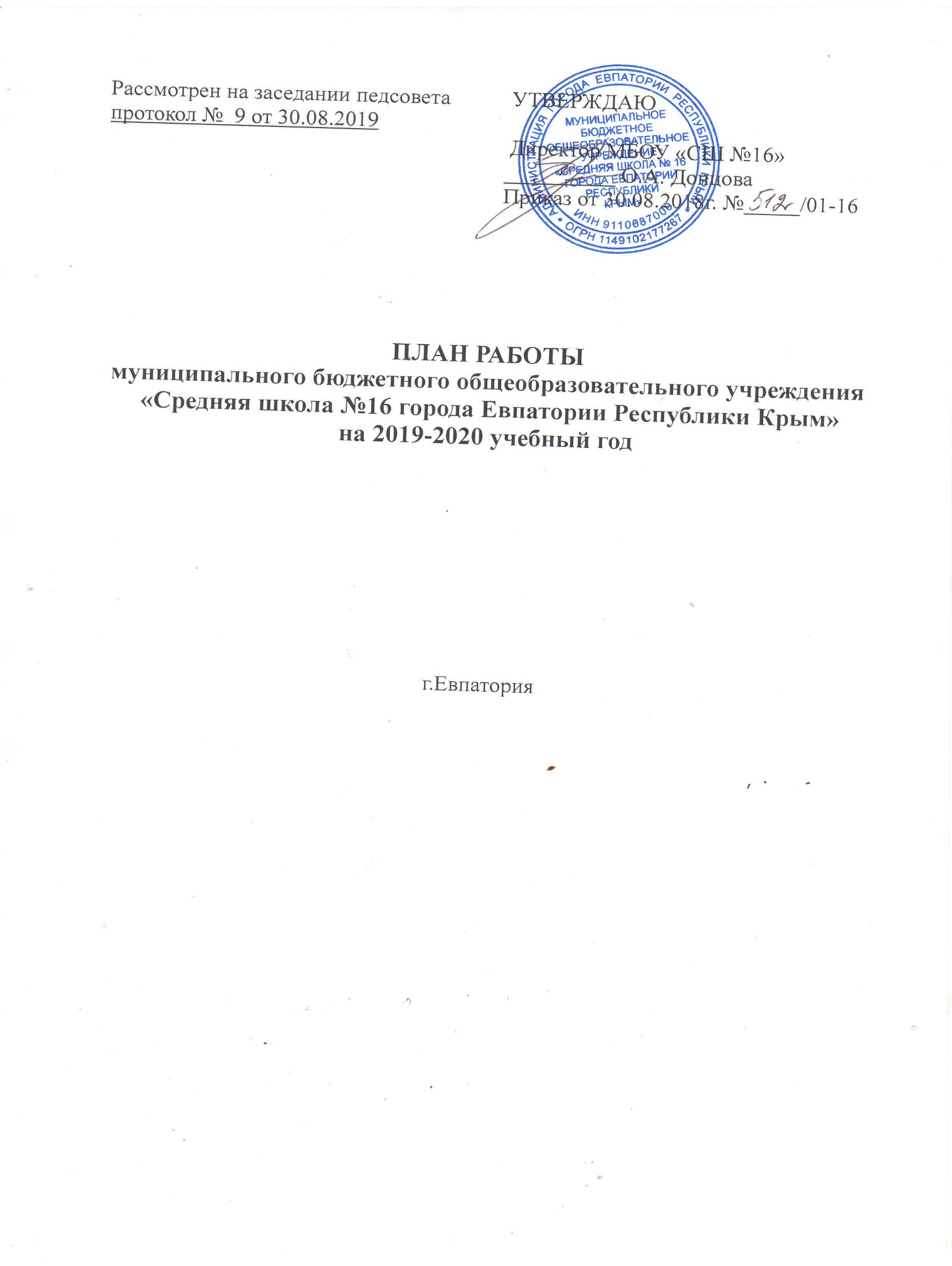 I.  ПЕДАГОГИЧЕСКИЕ СОВЕТЫМЕТОДИЧЕСКИЕ СОВЕЩАНИЯIV. ВНУТРИШКОЛЬНЫЙ КОНТРОЛЬV.ВНУТРИШКОЛЬНЯЯ СИСТЕМА ОЦЕНКИ КАЧЕСТВА ОБРАЗОВАНИЯ№ п\пТемаСроки проведенияОтветственныйИтоговый документ1.«Итоги работы школы за 2018-2019 учебный год и задачи на новый учебный год».«Утверждение списка учащихся, требующих ППВ, соц. защиты.«Состояние преступности и правонарушений в летний период»«Организация месячника по всеобучу «Сентябрь 2019»августДиректор Протокол 2.«Совершенствование педагогического мастерства учителей школы через самообразовательную деятельность»ноябрьДиректор Протокол 3.«Итоги работы коллектива школы за 1 полугодие 2019-2020 учебного года».«Утверждение списка учащихся, требующих ППВ, соц.защиты.январьДиректор Протокол 4.«Духовно – нравственное воспитание как условие гармоничного развития личности  учащегося».апрельДиректор Протокол 5.«Допуск к государственной итоговой аттестации».май Директор Протокол 6.«Перевод учащихся 1-8, 10 классов в следующий класс».июньДиректор Протокол 7.«Отчисление учащихся 9, 11 классов из школы».июньДиректор Протокол № п\пТемаСроки проведенияОтветственный1.Требования к поурочному планированию учителей.Требования к заполнению классных журналов.августЗам. директора по УВР, ВР2.Анализ урока в соответствии с современными требованиями.сентябрьЗам. директора по УВР3.Основные подходы к аттестации педагогических работников.октябрьЗам. директора по УВР4.О проведения информационно-разъяснительной работы с обучающимися 9 и 11 классов, их родителями (законными представителями).ноябрьЗам. директора по УВР5.Реализация дополнительных профессиональных программ повышения квалификации руководящих и педагогических кадров.февральЗам. директора по УВР6Духовно-нравственное воспитание в работе классного руководителяфевральЗам. директора по ВР№ п\п          Содержание контроля ПериодОтветственныйИтоговый документ1. Контроль за организованным началом учебного года1. Контроль за организованным началом учебного года1. Контроль за организованным началом учебного года1. Контроль за организованным началом учебного года1. Контроль за организованным началом учебного года1.Комплектование классов.августДиректорТитульный список 2.Согласование календарного учебного графика.августДиректор3.Распределение учебной нагрузки.августЗам.директора по УВРТарификационный список2. Контроль за школьной документацией2. Контроль за школьной документацией2. Контроль за школьной документацией2. Контроль за школьной документацией2. Контроль за школьной документацией1.Анализ состояния документов, необходимых для зачисления в школу.августЗам.директора по УВРОформленные личные дела уч-ся2.Анализ проверки алфавитной книги и личных дел учащихся.август, июньЗам.директора по УВРСтатотчёт3.Согласование рабочих программ.августЗам. директора по УВР, ВРРуководители МОПриказ 4.Анализ состояния оформления классных журналов, журналов обучения на дому, журналов ИГЗ, элективных курсов, внеурочной деятельности, журналов дополнительного образованиясентябрьЗам.директора по УВР, ВРПриказ 5.Анализ состояния работы педагогов с классными журналами, журналов обучения на дому, журналов ИГЗ, элективных курсов, внеурочной деятельности, журналов дополнительного образованияноябрь декабрь, март,июньЗам.директора по УВР, ВРПриказ6. Анализ соответствия календарно-тематического планирования учителей записям в классных журналах и поурочных планах.сентябрь- майЗам.директора по УВР, ВРПриказ7. Анализ выполнения ЕОР:- соответствие кол-ва тетрадей и их назначение- частота и качество проверки тетрадей- выполнение обязательных видов контролясентябрьмартдекабрь, майЗам.директора по УВРСправка, приказ8.Анализ ведения школьной документации:- ученические дневникиоктябрь-майЗам.директора по ВРКлассные руководителиСправка3. Контроль за организацией условий обучения3. Контроль за организацией условий обучения3. Контроль за организацией условий обучения3. Контроль за организацией условий обучения3. Контроль за организацией условий обучения1.Анализ укомплектованности школы учебниками.август, январь, июньЗав.библиотекой Руководители    МОАнализ обеспеченности2.Анализ соответствия ежедневной учебной нагрузки (расписания уроков) санитарно-гигиеническим требованиям.сентябрь, январьЗам.директора по УВРРасписания, приказ3.Контроль организации дежурства в школе.Сентябрь январьЗам.директора по ВРПриказ, справка4.Мониторинг:-  изучения предметной области «Родной язык и литературное чтение на родном языке» и «Родной язык и родная литература»- по выбору учащимися элективных курсов;- по выбору курсов внеурочной деятельности;- по выбору изучения модуля ОРКСЭ в 4 классах.апрель-майЗам.директора по УВР, ВР Руководители МОКлассные руководителиПриказ 5.Контроль организации работы по внутренней системе оценки качества образования.апрель-майЗам.директора по УВР, ВРРуководители МОКлассные руководителиПедагог-психолог Отчёт6.Контроль проведения самообследования. Март-апрельАдминистрацияОтчёт7Контроль организации всеобучасентябрь.февральЗам.директора по ВРПриказ8.Контроль обеспечения горячим питанием учащихся 1-4 классов, учащихся льготных категорий. сентябрь.январьЗам.директора по УВР Приказ4. Контроль выполнения обязательного минимума содержания общего образования.4. Контроль выполнения обязательного минимума содержания общего образования.4. Контроль выполнения обязательного минимума содержания общего образования.4. Контроль выполнения обязательного минимума содержания общего образования.4. Контроль выполнения обязательного минимума содержания общего образования.1.Анализ результативности ЗУНов учащихся и объективности отметок.ноябрь декабрь, март, май, июньЗам.директора по УВРОтчёт2.Анализ готовности первоклассников к обучению в школе.сентябрьКлассные руководители 1 классовУчитель-логопедПедагог-психологОтчёты, 
решение консилиума3.Анализ уровня адаптации учащихся 5 классов.ноябрьКлассные руководители 5 классовПедагог-психологОтчёты, 
решение консилиума4.Анализ готовности учащихся 4 классов к обучению в основной школе.апрельКлассные руководители 4 классовПедагог-психологОтчёты, 
решение консилиума5.Анализ выполнения рабочих учебных программ и уровня ЗУН учащихся.декабрь,июньЗам.директора по УВРСправка, приказ6.Организация и проведение контрольного сочинения учащихся 11 классов по русскому языку.ДекабрьЗам.директора по УВРПриказ7.Организация и проведение итоговое собеседования учащихся 9 классов по русскому языку.Февраль-апрельЗам.директора по УВРПриказ8.Контроль проведения ГИА 9 и 11 классов.май, июньЗам.директора по УВРОтчёт,протоколы9.Анализ уровня ЗУН по административным контрольным работам по предметам.декабрь, майЗам.директора по УВРПриказ, график,справка10.Анализ техники чтения младших школьников.декабрь, майЗам.директора по УВРСправка, приказ11.Контроль организации работы с будущими первоклассниками.январь-майЗам.директора по УВРПриказ12.Контроль организации преемственности в обучении «детский сад - школа»октябрь-апрельЗам.директора по УВРПлан 13.Анализ результатов итоговых комплексных работ по формированию метапредметных действий в 1-4 классах.майЗам.директора по УВРСправка14.Анализ результатов ВПРАпрель-майЗам.директора по УВРСправка15.Контроль организации работы психолого-медико-педагогического консилиума (ПМПк).сентябрь- июньЗам.директора по УВРПротоколы ПМПк16.Контроль получения индивидуального образования на дому.август-июньЗам.директора по УВРПриказ17.Контроль получения образования в форме семейного или самообразования.сентябрь- июньЗам. директора по УВРПриказ18.Контроль организации инклюзивного образования.август-июньЗам.директора по УВРПриказ19.Контроль организации проведения внеурочной деятельности учащихся. сентябрь-майЗам.директора по УВР, ВРПриказ,расписания, справка20.Контроль организации проведения элективных курсов и индивидуально-групповых занятий.сентябрь-майЗам. директора по УВРПриказ,расписания, справка21.Контроль организации дополнительного образования в школесентябрь-майЗам. директора по ВР Приказ,расписания, справка5. Контроль за методической работой5. Контроль за методической работой5. Контроль за методической работой5. Контроль за методической работой5. Контроль за методической работой1.Организация методической работы.сентябрьЗам.директора по УВРПриказ2.Организация работы методических объединений.сентябрьЗам.директора по УВРПриказ3.Проведение предметной недели методических объединений:- учителей математики, физики, информатики;  - учителей английского языка;-  учителей русского языка и литературы;- учителей начальных классов;- учителей физкультуры, ОБЖ;-  учителей технологии, музыки, ИЗО;- неделя инклюзивного образования;      - учителей биологии, химии, географии;- учителей истории, обществознания, МХК.октябрьноябрьдекабрьянварьфевральмартапрельапрельмайРуководители МОПлан недели4.Методическое сопровождение аттестации педработников.в течение годаЗам.директора по УВРПриказ,протоколы5.Контроль повышения квалификации педработников.по графику, в течение годаЗам.директора по УВРПриказ,направление 6.Организации работы по участию педработников в профессиональных конкурсах.в течение годаЗам.директора по УВР7.Проведение недели классного руководителя:Март-апрельЗам. директора по ВРРуководители МОПлан недели6. Контроль за организацией воспитательной работы и внеурочной деятельности6. Контроль за организацией воспитательной работы и внеурочной деятельности6. Контроль за организацией воспитательной работы и внеурочной деятельности6. Контроль за организацией воспитательной работы и внеурочной деятельности6. Контроль за организацией воспитательной работы и внеурочной деятельности1.Контроль проведения классных часов по ПДД и охране жизни и здоровья обучающихсяОктябрь, майЗам.директора по ВРСправка2.Контроль подготовки проведения мероприятий школьного ученического самоуправленияв течениегодаЗам.директора по ВРСправка3.Анализ работы педагогического коллектива с учащимися группы рискадекабрь, майЗам.директора по ВР, психолог школыСправка7. Контроль за организацией работы по подготовке к ГИА7. Контроль за организацией работы по подготовке к ГИА7. Контроль за организацией работы по подготовке к ГИА7. Контроль за организацией работы по подготовке к ГИА7. Контроль за организацией работы по подготовке к ГИА1.Контроль организации индивидуально-групповых занятий по русскому языку, математике и предметам по выбору для обучающихся 9, 11 классов.сентябрь-майЗам.директора по УВРРасписание2.Контроль информационной осведомленности всех участников образовательного процесса об особенностях организации ГИА для разных категорий выпускников.ноябрь-апрельЗам.директора по УВР, классные руководителиПлан ИРР3.Формирование базы данных на выпускников 9 и 11 классов для сдачи ГИА.январь-мартЗам.директора по УВР,технический специалистБаза данных4Контроль за обеспечением подготовки к ГИА 9,11 классыСентябрь-июньЗам.директора по УВРПриказ 8. Контроль за работой с одарёнными учащимися8. Контроль за работой с одарёнными учащимися8. Контроль за работой с одарёнными учащимися8. Контроль за работой с одарёнными учащимися8. Контроль за работой с одарёнными учащимися1.Организация, проведение и участие в школьном, муниципальном и региональном этапах всероссийской олимпиады школьников.сентябрь-майЗам.директора по УВРПриказ2.Организация работы школьного отделения МАН.сентябрь-майЗам.директора по УВРПриказ3.Организация участия в конкурсах различных уровней.в течение годаЗам.директора по УВРОтчёт руководителя МО9. Контроль за работой с родительской общественностью9. Контроль за работой с родительской общественностью9. Контроль за работой с родительской общественностью9. Контроль за работой с родительской общественностью9. Контроль за работой с родительской общественностью1.Организация родительского всеобучаСентябрь ноябрь, январь, апрель, майЗам директора по ВРПлан2Посещение родительских собраний. Проверка протоколов родительских собранийНоябрь, апрельЗам директора по ВРСправка10.Контроль за организованным окончанием учебного года10.Контроль за организованным окончанием учебного года10.Контроль за организованным окончанием учебного года10.Контроль за организованным окончанием учебного года10.Контроль за организованным окончанием учебного года1Контроль организации проведения ГИААпрель-июньЗам.директора по УВРприказ2Контроль за организованным окончанием учебного годаАпрель-июньЗам.директора по УВРприказ3Контроль за выдачей документов об образованиииюньЗам.директора по УВРприказ10. Контроль за соблюдением требований по ОТ, ТБ, ГО и антитеррору10. Контроль за соблюдением требований по ОТ, ТБ, ГО и антитеррору10. Контроль за соблюдением требований по ОТ, ТБ, ГО и антитеррору10. Контроль за соблюдением требований по ОТ, ТБ, ГО и антитеррору10. Контроль за соблюдением требований по ОТ, ТБ, ГО и антитеррору1Контроль выполнения требований по охране труда и ТБОктябрь, мартЗам. директора по безопасностиСправка 11. Контроль за материально-техническим обеспечением и оснащенностью образовательного процесса11. Контроль за материально-техническим обеспечением и оснащенностью образовательного процесса11. Контроль за материально-техническим обеспечением и оснащенностью образовательного процесса11. Контроль за материально-техническим обеспечением и оснащенностью образовательного процесса11. Контроль за материально-техническим обеспечением и оснащенностью образовательного процессаЗадачи:   1. Формирование    необходимой    и    достаточной    информации    для управления, внедрения  программ развития школы.                   2. Развитие МТБ,  учебно-методических     комплексов     и  служб  сопровождения.Задачи:   1. Формирование    необходимой    и    достаточной    информации    для управления, внедрения  программ развития школы.                   2. Развитие МТБ,  учебно-методических     комплексов     и  служб  сопровождения.Задачи:   1. Формирование    необходимой    и    достаточной    информации    для управления, внедрения  программ развития школы.                   2. Развитие МТБ,  учебно-методических     комплексов     и  служб  сопровождения.Задачи:   1. Формирование    необходимой    и    достаточной    информации    для управления, внедрения  программ развития школы.                   2. Развитие МТБ,  учебно-методических     комплексов     и  служб  сопровождения.Задачи:   1. Формирование    необходимой    и    достаточной    информации    для управления, внедрения  программ развития школы.                   2. Развитие МТБ,  учебно-методических     комплексов     и  служб  сопровождения.1Выполнение санитарно-гигиенических норм обеспечения УВПАдминистративно-общественный контрольв течение годаДиректорПрофсоюзный комитетЗам директора по АХЧ2Обеспеченность учебниками, учебной литературой    Сравнительный анализавгустЗам. директора     по     УВР Библиотекарь Контр.управляющий3Привлечение дополнительных материальных средств и источников финансированияАнализ количественных показаний в течение годаДиректор4Составление финансовой документации, контроль   выполненияШтатное расписание, смета расходов, тарификацияв течение годаДиректорЗам. директора     по     УВРЗам директора по АХЧ5Удовлетворенность: - учителей условиями труда, - родителей условиями образовательного учреждения - обучающихся условиями обучения ОпросмайЗам. директора      по     УВР  6Проведение инвентаризацииОктябрь-декабрьКомиссияЗам директора по АХЧ7Работа      по      совершенствованию кабинетной системы: - оснащение кабинетов ТСО - продолжить работу по оформлению классов и школы,  по   озеленению  школы - проведение    ремонта   школы    с привлечением спонсорских средств в течение годаИюнь-июль-августАдминистрация Зав. КабинетамиЗам директора по АХЧ8Развитие МТБ:   приобретение оборудования  Приобретение      из бюджетных средств                       за  счет спонсорской помощив течение годаАдминистрация9Подготовка     школы     к     новому учебному году Проведение ремонта, составление документациииюнь-июль-августАдминистрацияЗам директора по АХЧ10Реконструкция освещения в кабинетах В течение годаДиректор Зам. директора по АХЧ11Составление акта проверки выполнения соглашения по ОТ Май-август-июньАдминистрация,Профсоюзный комитетЗам по безопасности12Выполнение плана мероприятий по улучшению условий труда  В течение годаДиректорЗам директора по АХЧ№ п\п          Содержание контроля ПериодОтветственныйКачество образовательных результатов обучающихсяКачество образовательных результатов обучающихсяКачество образовательных результатов обучающихсяКачество образовательных результатов обучающихся1ЕГЭ для выпускников 11-х классовИюнь Зам.директора по УВР2ОГЭ для выпускников 9-х классовИюнь Зам.директора по УВР3Промежуточная и текущая аттестация обучающихсяНоябрь, декабрь, март, майЗам.директора по УВР4Результативность участия в школьных, муниципальных, республиканских и др. предметных олимпиадах, конкурсах, соревнованиях;Октябрь-апрельЗам.директора по УВР5Мониторинговые исследования обучающихся 1-х классов «Готовность к обучению в школе» и «Адаптация первоклассников»;Октябрь, майЗам.директора по УВР6Мониторинговые исследования обученности и адаптации обучающихся 5-х и 10-х классов;Ноябрь (5 кл)Январь (10 кл)Зам.директора по УВР7Исследование динамики образовательных достижений, обучающихся на разных уровнях обучения;Ноябрь, декабрь, март, май, июньЗам.директора по УВР8Итоговое сочинение учащихся 11 классов по русскому языкудекабрьЗам.директора по УВР9Итоговое собеседование учащихся 9 классов по русскому языкуфевральЗам.директора по УВР10Результаты ВПРапрельЗам.директора по УВРКачество организации образовательных отношенийКачество организации образовательных отношенийКачество организации образовательных отношенийКачество организации образовательных отношений1Самообследование апрельДиректор2Публичный доклад директора школыиюньДиректор3Программно-информационное обеспечение образовательного процессаВ течение годаЗам.директора по УВР4Оснащенность учебных кабинетов современным учебным оборудованием, средствами обучения, мебельюВ течение годаЗам.директора по УВР5Обеспеченность методической и учебной литературойВ течение годаЗам.директора по УВРЗав. библиотекой6Оценка состояния условий обучения требованиям и нормам СанПиНВ течение годаЗам.директора по УВР7Диагностика уровня тревожности обучающихся 1-х, 4-х, 5-х, 10-х классов в период адаптацииОктябрь, ноябрь, январьПедагог-психолог8Оценка сохранения контингента обучающихся на всех уровнях обученияВ течение годаЗам.директора по УВР9Результаты трудоустройства выпускниковСентябрь Зам.директора по ВР10Оценка открытости школы для родительской общественности и др. организацийВ течение годаЗам.директора по ВР11Оценка соответствия службы охраны труда и обеспечения безопасности требованиям нормативных документовВ течение годаЗам.директора по безопасностиКачество оценки системы дополнительного образования и воспитательной работыКачество оценки системы дополнительного образования и воспитательной работыКачество оценки системы дополнительного образования и воспитательной работыКачество оценки системы дополнительного образования и воспитательной работы1Соответствие  программ дополнительного образования нормативным требованиямСентябрь,январьЗам.директора по ВР2Количество обучающихся, охваченных дополнительным образованием;Сентябрь,январьЗам.директора по ВР3Качество планирования воспитательной работы;В течение годаЗам.директора по ВР4Степень вовлеченности в воспитательные мероприятия педагогических работников и родительской общественности;МайЗам.директора по ВР5Диагностика одаренности, способностей, интересов обучающихся, учет результатов в планировании развивающей среды ОУ;Апрель, майПедагог -психолог6Наличие детского самоуправления;В течение годаЗам.директора по ВР7Удовлетворенность обучающихся и родителей воспитательным процессом;МайЗам.директора по ВР8Исследование уровня воспитанности обучающихся;Апрель, майЗам.директора по ВР9Учет количества правонарушений и преступлений обучающихся.Декабрь, майЗам.директора по ВРКачество оценки профессиональной компетентности педагогических работниковКачество оценки профессиональной компетентности педагогических работниковКачество оценки профессиональной компетентности педагогических работниковКачество оценки профессиональной компетентности педагогических работников1Образовательные достижения обучающихсяВ течение годаЗам.директора по УВР2Аттестация педагоговВ течение годаЗам.директора по УВР3Способность к саморазвитию, систематичность прохождения курсов, участие в работе муниципальных, региональных методических объединенийВ течение годаЗам.директора по УВР4Использование современных образовательных технологий, ИКТВ течение годаЗам.директора по УВР5Участие в профессиональных конкурсахВ течение годаЗам.директора по УВР6Работа в качестве экспертов, жюри и т.д.В течение годаЗам.директора по УВРКачество работы по сохранению здоровья обучающихсяКачество работы по сохранению здоровья обучающихсяКачество работы по сохранению здоровья обучающихсяКачество работы по сохранению здоровья обучающихся1Оценка заболеваемости учащихсяМайЗам.директора по ВР, медсестра2Качество организации и проведения санитарно-эпидемиологических профилактических мероприятийВ течение годаЗам.директора по ВРмедсестра3Наличие медицинского кабинета и его оснащенностьСентябрь,январьЗам.директора по АХЧмедсестра4Оценка эффективности оздоровительной работы (здоровьесберегающие программы, режим дня, организация отдыха и оздоровления обучающихся в каникулярное время)В течение годаЗам.директора по ВР5Оценка состояния физкультурно-оздоровительной работы;МайЗам.директора по ВР6Диагностика состояния здоровья обучающихсяВ течение годаЗам.директора по ВР